RAMOWY PROGRAM SZKOLENIATytuł programuRamowy program szkolenia w zakresie wspomagania szkół w wykorzystywaniu nowoczesnych technologii w procesie nauczania/uczenia sięKompetencja kluczowaKompetencje informatyczne Opis kompetencjiRada i Parlament Europejski zdefiniowały kompetencje jako „połączenie wiedzy, umiejętności i postaw odpowiednich do sytuacji”1. Kompetencje kluczowe zaś to te, których „wszystkie osoby potrzebują do samorealizacji i rozwoju osobistego, bycia aktywnym obywatelem, integracji społecznej i zatrudnienia”2.Zalecenie Parlamentu Europejskiego i Rady nr 2006/962/WE z dn.18 grudnia 2006 r. w sprawie kompetencji kluczowych w procesie uczenia się przez całe życie (Dz.U. L 394 z 30.12.2006).Tamże.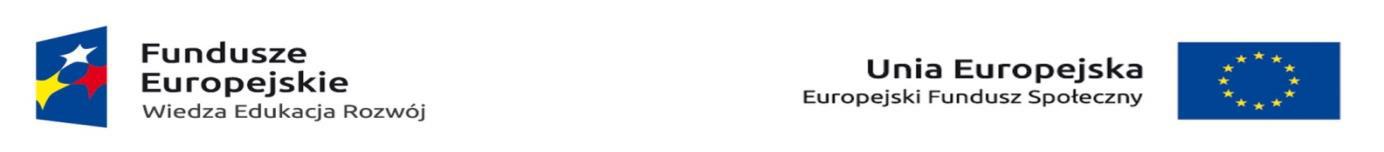 Materiał jest rozpowszechniany na zasadach wolnej licencji Creative Commons – Użycie niekomercyjne 3.0 Polska (CC-BY-NC).Kompetencje informatyczne stanowią jedną z ośmiu kompetencji kluczowych w procesie uczenia się przez całe życie opisanych w Zaleceniach Parlamentu Europejskiego i Rady. Obejmują one „umiejętne i krytyczne wykorzystywanie technologii społeczeństwa informacyjnego (TSI) w pracy, rozrywce i porozumiewaniu się. Opierają się […] na podstawowych umiejętnościach w zakresie TIK: wykorzystywaniu komputerów do uzyskiwania, oceny, przechowywania, tworzenia, prezentowania i wymiany informacji oraz do porozumiewania się i uczestnictwa w sieciach współpracy za pośrednictwem internetu”3.WiedzaNa poziomie wiedzy kompetencje informatyczne wymagają:znajomości natury, roli i możliwości technologii społeczeństwa informacyjnego (TSI) w życiu osobistym i społecznym oraz w pracy;znajomości aplikacji komputerowych (edytory tekstu, arkusze kalkulacyjne, bazy danych, przechowywanie informacji) i możliwości ich wykorzystania;znajomości potencjalnych zagrożeń związanych z internetem i komunikacją elektroniczną (poczta elektroniczna, narzędzia sieciowe);rozumienia sposobu, w jaki TSI mogą wspierać kreatywność i innowacjność;świadomości zagadnień dotyczących prawdziwości i rzetelności dostępnych informacji;Zalecenie Parlamentu Europejskiego i Rady nr 2006/962/WE z dn. 18 grudnia 2006 r. w sprawie kompetencji kluczowych w procesie uczenia się przez całe życie (Dz.U. L 394 z 30.12.2006).Materiał jest rozpowszechniany na zasadach wolnej licencji Creative Commons – Użycie niekomercyjne 3.0 Polska (CC-BY-NC).świadomości prawnych i etycznych aspektów interaktywnego korzystania z TSI.UmiejętnościNa poziomie umiejętności kompetencje informatyczne wymagają:poszukiwania, gromadzenia, przetwarzania, oceniania i krytycznego wykorzystywania informacji;korzystania z narzędzi do tworzenia, prezentowania i rozumienia złożonych informacji;wyszukiwania usług oferowanych w internecie i korzystania z nich;wykorzystywania TSI jako narzędzia wspomagającego krytyczne myślenie, kreatywność i innowacyjność.PostawyNa poziomie postaw kompetencje informatyczne wymagają:krytycznej i refleksyjnej postawy wobec dostępnych informacji;odpowiedzialnego wykorzystywania mediów interaktywnych;zainteresowania udziałem w społecznościach i sieciach internetowych w celach kulturalnych, społecznych lub zawodowychMateriał jest rozpowszechniany na zasadach wolnej licencji Creative Commons – Użycie niekomercyjne 3.0 Polska (CC-BY-NC).Specyfika kształtowania kompetencji informatycznych na III etapie edukacyjnymRozwój dziecka w późnej fazie dorastania a rozwój kompetencji informatycznychOkres dorastania to dla każdego nastolatka czas wielkiej aktywności, poszukiwań oraz eksperymentowania z nowymi umiejętnościami i zachowaniami. Charakterystyczną cechą tego okresu jest intensywny rozwój intelektualny. To wtedy kształtuje się myślenie logiczne, abstrakcyjne i dedukcyjne. Na tym etapie uczniowie potrzebują wspomagania rozwoju emocjonalnego i osobowościowego, aby pełniej rozwijać swoje umiejętności. Mają nowe potrzeby, prawa i obowiązki, a także nowe cele do realizacji.Uczniowie szkół ponadpodstawowych chętnie wykorzystują technologie informacyjno-komunikacyjne w procesie uczenia się i rozwijania swoich zainteresowań. Mają również świadomość etycznych i prawnych zasad umożliwiających bezpieczne posługiwanie się technologią i mediami. Środowisko technologii cyfrowych jest dla nich naturalną przestrzenią życia i rozwoju. Uczeń na tym etapie rozwiązuje problemy i zadania z różnych dziedzin z wykorzystaniem narzędzi wywodzących sięz informatyki. Swoją aktywność edukacyjną kojarzy z nowymi mediami. Zna możliwości technologii mobilnej, komputerów i ich zastosowania we współczesnym świecie. Edukacja uczniów w szkole ponadpodstawowej jest fundamentem wykształcenia umożliwiającym dalsze zdobywanie różnych kwalifikacji zawodowych, ich doskonalenie i modyfikowanie w przyszłości, a nawet zmianę zawodu. Etap ten otwiera przed każdym młodym człowiekiem proces uczenia się przez całe życie.Materiał jest rozpowszechniany na zasadach wolnej licencji Creative Commons – Użycie niekomercyjne 3.0 Polska (CC-BY-NC).Kompetencje informatyczne w zapisach podstawy programowej dla III etapu edukacyjnegoPodstawa programowa kształcenia ogólnego obliguje do korzystania z technologii informacyjno-komunikacyjnych w edukacji.W latach szkolnych 2017/2018–2021/2022 w klasach dotychczasowego trzyletniego liceum ogólnokształcącego, a w latach szkolnych 2017/2018–2022/2023 w klasach dotychczasowego technikum stosuje się podstawę kształcenia ogólnego dla tych szkół, określoną w rozporządzeniu Ministra Edukacji Narodowej z dn. 27 sierpnia 2012 r. w sprawie podstawy programowej wychowania przedszkolnego oraz kształcenia ogólnego w poszczególnych typach szkół.Rozporządzenie Ministra Edukacji Narodowej z dn. 14 lutego 2017 r. w sprawie podstawy programowej wychowania przedszkolnego oraz podstawy programowej kształcenia ogólnego dla szkoły podstawowej, w tym dla uczniówz niepełnosprawnością intelektualną w stopniu umiarkowanym lub znacznym, kształcenia ogólnego dla branżowej szkoły I stopnia, kształcenia ogólnego dla szkoły specjalnej przysposabiającej do pracy oraz kształcenia ogólnego dla szkoły policealnej (Dz.U.z 2017 r. poz. 356) nie obejmuje podstawy programowej dla 4-letniego liceum ogólnokształcącego, 5-letniego technikumi branżowej szkoły II stopnia. W wypadku tych szkół zmiany programowe rozpoczną się od roku szkolnego 2019/2020 (liceum i technikum) i od roku szkolnego 2020/2021 (branżowa szkoła II stopnia)4.Kształcenie informatyczne w szkole ponadpodstawowej obejmuje treści wspólne dla wszystkich uczniów, które tematycznie mogą uwzględniać ich zainteresowania zagadnieniami informatycznymi lub pochodzącymi z innych dziedzin (przedmiotów).Dogodną formą realizacji tych zajęć w szkole ponadpodstawowej jest metoda projektów, która umożliwiaUstawa z dn. 14 grudnia 2016 r. Przepisy wprowadzające ustawę Prawo oświatowe (Dz.U. z 2017 r. poz.60, art. 275, 276, 279).Materiał jest rozpowszechniany na zasadach wolnej licencji Creative Commons – Użycie niekomercyjne 3.0 Polska (CC-BY-NC).elastyczne podejście do tematyki zajęć. Lekcje te mogą być również przeznaczone na uzupełnienie zakresu informatyki niezbędnego w dalszym kształceniu informatycznym.W szkole ponadpodstawowej kształcenie informatyczne w zakresie rozszerzonym przygotowuje m.in. do egzaminu maturalnego z informatyki, ale głównie jest wprowadzeniem do przyszłego kształcenia informatycznego w uczelni wyższej. W ten sposób uczniowie, którzy wybiorą dalszą drogę kształcenia w dziedzinie innej niż informatyka, będą mogli poznać jej zastosowaniaw obszarze swoich zainteresowań. Z kolei uczniowie skupieni na informatyce mają na tym etapie edukacyjnym okazję do współpracy nad realizacją większych projektów rozwijających ich kompetencje informatyczne oraz kompetencje związane z podejmowaniem różnych ról w projektach informatycznych.Do najważniejszych umiejętności zdobywanych przez nastolatka w tym okresie należy m.in. dalsze kształcenie umiejętności sprawnego posługiwania się nowoczesnymi technologiami informacyjno-komunikacyjnymi oraz wyszukiwania,selekcjonowania i krytycznej analizy informacji. W szkole ponadpodstawowej każdy uczeń ma obowiązek uczestnictwa w zajęciach z informatyki w zakresie podstawowym. Może także wybrać te w zakresie rozszerzonym.Projektowane zmiany w podstawie programowej dla szkoły ponadpodstawowej zakładają takie same cele kształcenia informatycznego dla wszystkich etapów edukacyjnych. Opis wymagań szczegółowych ma charakter spiralny (przyrostowy) – na każdym etapie wymaga się od uczniów umiejętności zdobytych wcześniej i rozszerza się je o umiejętności nowe.Cele kształcenia dla szkoły ponadpodstawowej obejmują pięć obszarów tematycznych:rozumienie, analizowanie i rozwiązywanie problemów;Materiał jest rozpowszechniany na zasadach wolnej licencji Creative Commons – Użycie niekomercyjne 3.0 Polska (CC-BY-NC).programowanie i rozwiązywanie problemów z wykorzystaniem komputera i innych urządzeń cyfrowych;posługiwanie się komputerem, urządzeniami cyfrowymi i sieciami komputerowymi;rozwijanie kompetencji społecznych ;przestrzeganie prawa i zasad bezpieczeństwa.W zapisach projektowanych warunków i sposobów realizacji poszczególnych przedmiotów duże znaczenie ma korelacjaz informatyką, a za niezwykle ważną uznawana jest możliwość skorzystania z pracowni komputerowej z dostępem dointernetu5.Wykorzystanie TIK w zapisach planowanych zmian pełni istotną rolę również w zakresie samokształcenia, gdzie podkreślane jest doskonalenie umiejętności korzystania z różnych źródeł informacji (w tym zasobów cyfrowych), oceny ich rzetelności, wiarygodności i poprawności merytorycznej oraz rozwijanie umiejętności efektywnego posługiwania się technologiąinformacyjną w poszukiwaniu, porządkowaniu i wykorzystywaniu pozyskanych informacji6.W podstawie programowej kształcenia informatycznego wprowadzane są pilotażowo także zmiany, zgodnie z którymi elementem powszechnego kształcenia informatycznego będzie programowanie. Jego nauka kształci umiejętności logicznego myślenia oraz precyzyjnego prezentowania myśli i pomysłów, sprzyja dobrej organizacji pracy podczas rozwiązywania problemów,a także buduje kompetencje potrzebne do współpracy, niezbędne dzisiaj w niemal każdym zawodzie. W warunkach szybko zmieniającej się technologii te umiejętności są ponadczasowe, trwalsze niż jakikolwiek język lub środowisko programowania.Projekt podstawy programowej dla szkół ponadpodstawowych – prekonsultacje, 2017, [online, dostęp dn. 29.04.2017]Tamże.Materiał jest rozpowszechniany na zasadach wolnej licencji Creative Commons – Użycie niekomercyjne 3.0 Polska (CC-BY-NC).Okazują się przydatne na zajęciach z innych przedmiotów, a później w różnych zawodach i specjalizacjach, niekoniecznie informatycznych. Umożliwiają zmianę ukierunkowania – z cyfrowego konsumenta na cyfrowego twórcę i osobę władającą technologią, a nie tylko poddającą się jej7.Wspieranie uczniów w kształtowaniu kompetencji informatycznych na III etapie edukacyjnymKształcenie w szkołach ponadpodstawowych ma przede wszystkim przygotowywać uczniów do dalszej nauki i zdobywania kwalifikacji zawodowych, a także do życia w społeczeństwie informacyjnym. Zadaniem nauczycieli jest stworzenie uczniom warunków do zdobywania umiejętności wyszukiwania, porządkowania i wykorzystywania informacji z różnych źródeł z – zastosowaniem technologii informacyjno-komunikacyjnych. W tym celu powinni wybierać adekwatne do danego etapu metody nauczania – skłaniające uczniów do korzystania z technologii.Wsparciem w realizacji celów określonych w podstawie programowej powinna być dobrze wyposażona biblioteka szkolna, dysponująca aktualnymi zbiorami – zarówno w postaci księgozbioru, jak i w formie materiałów multimedialnych. Nauczyciele wszystkich przedmiotów powinni odwoływać się do zasobów biblioteki szkolnej i współpracować z bibliotekarzami w celu wszechstronnego przygotowania uczniów do samokształcenia oraz świadomego wyszukiwania, selekcjonowania i wykorzystywania informacji.Rada ds. Informatyzacji Edukacji przy MEN, Podstawa programowa kształcenia informatycznego: propozycja zmian w obowiązującej podstawie programowej, 2015 [online, dostęp dn. 20.04.2017].Materiał jest rozpowszechniany na zasadach wolnej licencji Creative Commons – Użycie niekomercyjne 3.0 Polska (CC-BY-NC).Środki masowego przekazu odgrywają coraz większą rolę zarówno w życiu społecznym, jak i indywidualnym, dlatego każdy nauczyciel powinien poświęcić dużo uwagi edukacji medialnej oraz wychowaniu uczniów pod kątem właściwego odbioru i wykorzystania mediów. Na tym etapie szkoła ma za zadanie przygotowywać młodych ludzi do hybrydowej edukacji (ang. blended learning – hybrydowa lekcja), która wymaga od uczniów wysokich kompetencji informatycznych. Wprowadzi to ich w kształcenie metodą samokszktałcenia i e-learningu oraz w proces uczenia się przez całe życie. Ponadto nauczyciele są zobowiązani podejmować działania mające na celu zindywidualizowanie wspomagania rozwoju każdego ucznia, zwłaszcza uzdolnionego, ale też tego ze specjalnymi potrzebami edukacyjnymi – stosownie do jego potrzeb i możliwości.Zadaniem każdej szkoły w zakresie stosowania TIK w procesie edukacyjnym jest tworzenie warunków do nowoczesnego nauczania, zapewnienia odpowiedniej infrastruktury, w tym umożliwienia uczniom korzystania z własnego sprzętu (BYOD). Szkoła ma również rozwijać kompetencje uczniów i wspierać zmianę modelu edukacji w kierunku rozwijania u młodych ludzi kreatywności, umiejętności kooperacji, krytycznego myślenia, wyszukiwania, oceny i twórczego wykorzystywania dostępnych źródeł wiedzy, a także umożliwienia uczniom udostępniania ich twórczych prac elektronicznie.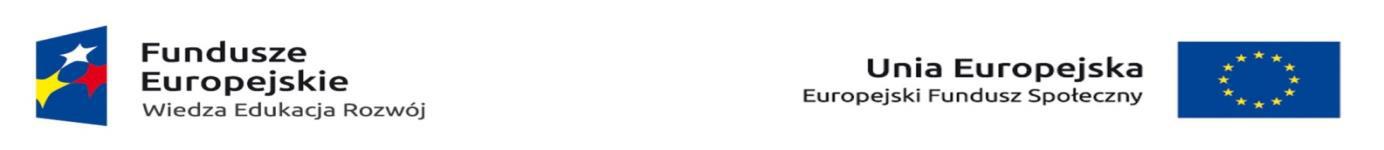 Materiał jest rozpowszechniany na zasadach wolnej licencji Creative Commons – Użycie niekomercyjne 3.0 Polska (CC-BY-NC).Pierwszy etap edukacyjny:Profil kompetencyjny ucznia:WiedzaUczeń:zna programy i aplikacje komputerowe oraz gry edukacyjne adekwatne do wieku, potrzeb i możliwości;zna korzyści i zagrożenia wynikające z korzystania z komputera, internetu i multimediów.UmiejętnościUczeń:układa w logicznym porządku obrazy, teksty i polecenia (instrukcje), planując w ten sposób późniejsze ich zakodowanie za pomocą komputera;tworzy polecenia (sekwencję poleceń) dla określonego planu działania lub dla osiągnięcia celu;korzysta z przystosowanych do swoich możliwości i potrzeb aplikacji komputerowych związanych z kształtowaniem podstawowych umiejętności: pisania, czytania, rachowania i prezentowania swoich pomysłów;programuje wizualnie proste sytuacje/historyjki zarówno według własnych pomysłów, jak i tych opracowanych wspólnie z innymi uczniami;steruje robotem lub innym obiektem na ekranie komputera lub poza nim;Materiał jest rozpowszechniany na zasadach wolnej licencji Creative Commons – Użycie niekomercyjne 3.0 Polska (CC-BY-NC).posługuje się komputerem w podstawowym zakresie, korzystając z jego urządzeń wejścia/wyjścia;korzysta z udostępnionych mu stron i zasobów internetowych, m.in. z podręcznika elektronicznego;kojarzy działanie komputera z odpowiednim oprogramowaniem;posługuje się wybranymi programami, aplikacjami i grami edukacyjnymi, ucząc się i rozwijając swoje zainteresowania;tworzy teksty przy użyciu klawiatury i rysunki za pomocą wybranego edytora grafiki;zapisuje efekty swojej pracy we wskazanym miejscu;wykorzystuje możliwości technologii do współpracy, wymiany doświadczeń i komunikacji w procesie uczenia się;posługuje się technologią komputerową w sposób odpowiedzialny i etyczny, przestrzegając zasad korzystania z efektów pracy innych osób.PostawyUczeń jest gotowy:kreatywnie rozwiązywać problemy, podejmować twórcze działania i rozwijać zainteresowania przy pomocy nowych technologii;współpracować w zespole, uczyć się od innych, wymieniać pomysły i doświadczenia z wykorzystaniem nowych technologii;respektować prywatność informacji, zasady netykiety i prawa twórcy.Materiał jest rozpowszechniany na zasadach wolnej licencji Creative Commons – Użycie niekomercyjne 3.0 Polska (CC-BY-NC).Profil kompetencyjny nauczycielaWiedzaNauczyciel:wie, jak rozpocząć przygotowanie uczniów do życia w społeczeństwie informacyjnym;zna programy i aplikacje komputerowe, gry edukacyjne, multimedia i zasoby internetu dostosowane do potrzeb i możliwości swoich uczniów;zna najnowsze trendy dotyczące wykorzystania nowych technologii w edukacji, a w szczególności myślenie komputacyjne.UmiejętnościNauczyciel:korzysta z nowych technologii w procesie dydaktycznym;korzysta z nowych technologii w sposób celowy, refleksyjny i bezpieczny, aby zwiększyć efekty nauczania/uczenia się;wykorzystuje TIK do osiągania osobistych celów, wykonywania zadań, rozwiązywania problemów, budowania zespołu, współpracy i komunikacji z innymi ludźmi oraz integracji wiedzy;wskazuje uczniom sposoby wykorzystania nowych technologii: jako wsparcia przy poznawaniu i utrwalaniu różnych dziedzin wiedzy, wzmacnianiu umiejętności, rozwijaniu zainteresowań i rozwiązywaniu problemów;Materiał jest rozpowszechniany na zasadach wolnej licencji Creative Commons – Użycie niekomercyjne 3.0 Polska (CC-BY-NC).dokonuje wyboru sprzętu i oprogramowania stosownie do potrzeb i możliwości - zarówno własnych, jak i swoich uczniów;korzysta z metod nauczania i oceniania wspomaganych nowymi technologiami;wyszukuje, selekcjonuje, ocenia i przetwarza informacje z różnych źródeł;angażuje uczniów do twórczego, kreatywnego i innowacyjnego wykorzystania nowych technologii.PostawyNauczyciel:korzystając z TIK, dba o swój wizerunek i bezpieczeństwo;promuje wśród uczniów respektowanie prywatności informacji, przestrzeganie netykiety i prawa własności intelektualnej;jest otwarty na zmiany wynikające z rozwoju technologicznego;jest gotowy radzić sobie z rzeczywistością dynamicznie zmieniającą się pod wpływem nowych technologii i angażować się w profesjonalny rozwój z zastosowaniem TIK;jest gotowy pracować w zespole, wykorzystując nowe technologie.Materiał jest rozpowszechniany na zasadach wolnej licencji Creative Commons – Użycie niekomercyjne 3.0 Polska (CC-BY-NC).Drugi etap edukacyjny:Profil kompetencyjny ucznia:WiedzaUczeń zna:terminologię związaną z informatyką i technologią;główne etapy w historycznym rozwoju informatyki i technologii;budowę i funkcje podstawowych elementów komputera i urządzeń zewnętrznych, sieci komputerowej, szkolnej, domowej oraz internetupodstawowe programy, takie jak edytory grafiki i tekstów, arkusze kalkulacyjne, programy do tworzenia prezentacji;aplikacje i narzędzia wspierające uczenie się i kreatywność;zasady porządkowania i selekcjonowania informacji, których źródłem jest internet;kwestie etyczne związane z wykorzystaniem komputerów i sieci komputerowych, takie jak: bezpieczeństwo, cyfrowa tożsamość, prywatność, własność intelektualna, równy dostęp do informacji i dzielenie się nią;typy licencji na oprogramowanie i na użytkowanie zasobów w sieci;korzyści i zagrożenia płynące z korzystania z komputera, multimediów oraz internetu.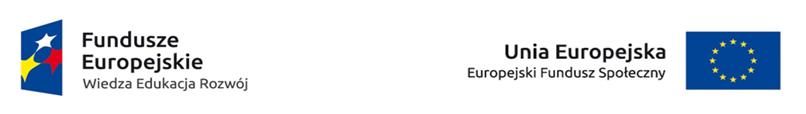 Materiał jest rozpowszechniany na zasadach wolnej licencji Creative Commons – Użycie niekomercyjne 3.0 Polska (CC-BY-NC).UmiejętnościUczeń:tworzy i porządkuje informacje w postaci sekwencji lub drzewa (obrazki, teksty, obiekty);formułuje i zapisuje polecenia w postaci podstawowych algorytmów, które stosuje również przy rozwiązywaniu problemów;projektuje, tworzy i zapisuje w wizualnym języku programowania (pomysły na historyjki, algorytmy, proste programy);zna sposoby reprezentowania w komputerze wartości logicznych, liczb naturalnych, znaków i tekstów;rozwija znajomość algorytmów i eksperymentuje z nimi, korzystając z pomocy dydaktycznych lub dostępnego oprogramowania do demonstracji działania algorytmów;prezentuje przykłady zastosowań informatyki w innych dziedzinach – w zakresie pojęć, obiektów oraz algorytmów;projektuje, tworzy i testuje oprogramowanie sterujące robotem lub innym obiektem na ekranie i poza nim;korzystając z aplikacji komputerowych, przygotowuje dokumenty i prezentacje (także w chmurze) pod kątem rozwiązywanych problemów i własnych prac z różnych dziedzin (przedmiotów);zapisuje efekty swojej pracy w różnych formatach i przygotowuje wydruki;wyszukuje w sieci informacje potrzebne do realizacji wykonywanego zadania, stosując złożone formy zapytań, i korzysta z zaawansowanych funkcji wyszukiwarek;testuje na komputerze swoje programy pod względem zgodności z przyjętymi założeniami;korzysta z urządzeń do nagrywania obrazów, dźwięków i filmów, w tym urządzeń mobilnych;Materiał jest rozpowszechniany na zasadach wolnej licencji Creative Commons – Użycie niekomercyjne 3.0 Polska (CC-BY-NC).przygotowuje i prezentuje rozwiązania problemów, posługując się podstawowymi aplikacjami (edytorem tekstu oraz grafiki, arkuszem kalkulacyjnym, programem do tworzenia prezentacji multimedialnych) – na swoim komputerze lubw chmurze; tworzy za pomocą komputera rysunki, motywy, teksty, animacje i prezentacje multimedialne;gromadzi, porządkuje i selekcjonuje efekty swojej pracy oraz potrzebne zasoby w pamięci komputera lub w innych urządzeniach, a także w środowiskach wirtualnych (w chmurze);wykorzystuje sieć komputerową (szkolną, sieć internet) do wyszukiwania potrzebnych informacji i zasobów edukacyjnych, jako medium komunikacyjne oraz do pracy w środowisku wirtualnym;bierze udział w różnych formach współpracy (programowanie w parach/zespole, realizacja projektów, uczestnictwo w zorganizowanej grupie uczących się), projektuje, tworzy i prezentuje efekty wspólnej pracy;uczestniczy w zespołowym rozwiązywaniu problemu, posługując się narzędziami technologicznymi, takimi jak: poczta elektroniczna, forum, wirtualne środowisko kształcenia, dedykowany portal edukacyjny;ocenia krytycznie informacje i ich źródła (w szczególności te pochodzące z sieci), pod względem rzetelnościi wiarygodności w odniesieniu do rzeczywistych sytuacji; docenia znaczenie otwartych zasobów w sieci i korzysta z nich;określa zakres kompetencji informatycznych niezbędnych do wykonywania różnych zawodów; rozważa i poddaje pod dyskusję wybór dalszego i pogłębionego kształcenia, również w zakresie informatyki;respektuje zasadę równości w dostępie do technologii oraz informacji, w tym dostępie do komputerów w społeczności szkolnej;wskazuje zawody i przykłady z życia codziennego, które wiążą się z wykorzystywaniem kompetencji informatycznych;Materiał jest rozpowszechniany na zasadach wolnej licencji Creative Commons – Użycie niekomercyjne 3.0 Polska (CC-BY-NC).posługuje się technologią zgodnie z przyjętymi zasadami oraz obowiązującym prawem;przestrzega zasad bezpieczeństwa i higieny pracy;uznaje i respektuje prywatność danych i informacji oraz prawo własności intelektualnej;wymienia zagrożenia związane z powszechnym dostępem do technologii i informacji oraz opisuje metody unikania ich;korzysta z programów antywirusowych i potrafi zabezpieczyć przed zagrożeniem komputer wraz z zawartymi w nim informacjami.PostawyUczeń:przejawia gotowość do współpracy w zespole;reprezentuje postawę aktywnego zaangażowania w pracę samokształceniową z wykorzystaniem TIK;uznaje, że dokładna i kompletna informacja jest podstawą rzetelnego zdobywania wiedzy;uzyskuje i wykorzystuje informacje w sposób etyczny i zgodny z prawem;rozumie prawne i społeczne problemy związane z wykorzystaniem TIK;respektuje prawne i etyczne normy dotyczące rozpowszechniania programów komputerowych i praw autorskich.Materiał jest rozpowszechniany na zasadach wolnej licencji Creative Commons – Użycie niekomercyjne 3.0 Polska (CC-BY-NC).Profil kompetencyjny nauczycielaWiedzaNauczyciel:rozumie swoją rolę w kształceniu ucznia na poziomie II etapie edukacyjnym;wie, jak przygotowywać uczniów do życia w społeczeństwie informacyjnym;zna podstawowe programy: edytory tekstu, arkusze kalkulacyjne, programy graficzne, programy audio i wideo;wie, jak celowo wykorzystać TIK na swojej lekcji;wie, jak TIK wspomaga efektywne uczenie się i nauczanie;zna aplikacje oraz narzędzia pobudzające i rozwijające kreatywność;zna narzędzia TIK do pracy z uczniem ze specjalnymi potrzebami edukacyjnymi;ma świadomość prawnych i etycznych zasad interaktywnego korzystania z TIK;zna zagrożenia płynące z korzystania z komputera, multimediów oraz internetu.UmiejętnościNauczyciel:wykorzystuje technologie informacyjno-komunikacyjne w czasie prowadzonych zajęć;Materiał jest rozpowszechniany na zasadach wolnej licencji Creative Commons – Użycie niekomercyjne 3.0 Polska (CC-BY-NC).celowo i efektywnie stosuje elementy nowych metod pedagogicznych wspomaganych nowoczesnymi technologiami w celu unowocześnienia swojego warsztatu pracy i poprawy efektów nauczania;korzysta z urządzeń mobilnych (tablica interaktywna, tablet, smartfon);wykorzystuje aktywizujące metody pracy wspomagane TIK;współpracuje z innymi nauczycielami, wykorzystując narzędzia TIK.PostawyNauczyciel:jest otwarty na zmiany związane z rozwojem technologii informacyjno-komunikacyjnych;wykazuje krytyczną i refleksyjną postawę w stosunku do dostępnych informacji.dba o wizerunek i bezpieczeństwo swoje oraz uczniów w zakresie korzystania z TIK;promuje wśród uczniów respektowanie prywatności informacji, przestrzeganie zasad netykiety i prawa własności intelektualnej;jest gotowy do doskonalenia się i współpracy w zakresie korzystania z TIK w procesie nauczania;Trzeci etap edukacyjny:Profil kompetencyjny ucznia:WiedzaUczeń:rozumie pojęcie programowania;Materiał jest rozpowszechniany na zasadach wolnej licencji Creative Commons – Użycie niekomercyjne 3.0 Polska (CC-BY-NC).zna możliwości zastosowań nowych urządzeń i programów związanych z technologiami informacyjno-komunikacyjnymi zgodnie ze swoimi zainteresowaniami i potrzebami edukacyjnymi;charakteryzuje sieć internet: jej budowęi funkcjonowanie (protokoły); opisuje i realizuje instalację domowej sieci komputerowej;zna popularne systemy operacyjne;rozumie rolę kodowania informacji, technik autentykacji, kryptografii i podpisu elektronicznego w ochronie informacjidostępie do niej;wie, czym jest hipertekst; rozpoznaje jego realizacje internetowe i pozainternetowe oraz określa ich funkcje w komunikacji;zna normy prawne regulujące wykorzystywanie technologii informacyjno-komunikacyjnych, dotyczące rozpowszechniania programów komputerowych, cyberprzestępczości, poufności, bezpieczeństwa i ochrony danych oraz informacji przechowywanych w komputerze i w sieciach komputerowych;dostrzega szanse oraz zagrożenia dla rozwoju własnego i społeczeństwa wynikające z rozwoju technologii informacyjno--komunikacyjnych;określa korzyści, jakie przynosi informatyka i technologia komputerowa osobom o specjalnych potrzebach (w tym edukacyjnych);rozumie znaczenie wykluczenia i wkluczenia cyfrowego;rozpoznaje tendencje w historycznym rozwoju informatyki i technologii oraz ich wpływ na postrzeganie roli tych dziedzinrozwoju społecznym;Materiał jest rozpowszechniany na zasadach wolnej licencji Creative Commons – Użycie niekomercyjne 3.0 Polska (CC-BY-NC).wie, jak technologia może prowadzić do wzrostu dobrobytu obywateli i społeczeństw, ale także pogłębiać różnice społeczne.UmiejętnościUczeń:planuje proces informatycznego rozwiązywania problemu z uwzględnieniem podstawowych etapów myślenia komputacyjnego – indywidualnie i zespołowo;stosuje graficzne sposoby reprezentacji problemów i wizualizacji algorytmicznych metod ich rozwiązywania;posługuje się abstrakcją w identyfikacji problemów, wykorzystując poznane metody ich rozwiązywania;rozwija umiejętność czytania i znajomość algorytmów, zapoznając się z ich gotowymi implementacjami w wybranym języku programowania;stosuje myślenie komputacyjne w procesie rozwiązywania problemów z różnych przedmiotów i dziedzin wiedzy.dyskutuje na temat roli myślenia komputacyjnego i jego metod, takich jak: abstrakcja, reprezentacja danych, redukcja, podejście heurystyczne w rozwiązywaniu problemów z różnych dziedzin;programuje rozwiązania problemów, testuje ich poprawność dla różnych danych i szacuje efektywność rozwiązań w odniesieniu do wykorzystania zasobów komputera (czasu obliczeń i zajętej pamięci);projektuje, tworzy i utrzymuje stronę internetową z wykorzystaniem odpowiednich narzędzi sieciowych do projektowania i tworzenia stron;Materiał jest rozpowszechniany na zasadach wolnej licencji Creative Commons – Użycie niekomercyjne 3.0 Polska (CC-BY-NC).posługuje się modelowaniem i symulacją modeli w interpretacji sytuacji problemowych;dobiera właściwe narzędzia informatyczne i zasoby, realizując zadania i rozwiązując problemy;posługując się odpowiednimi aplikacjami, przygotowuje obszerne dokumenty i prezentacje (np. projekty graficzne, filmy, witryny WWW) o strukturze dostosowanej do treści, przeznaczenia i przyjętego formatu;opracowuje strategie poszukiwania informacji w sieci z wykorzystaniem dostępnych narzędzi i zasobów oraz ich funkcji;korzysta z informacji zawartych rozbudowanych bazach danych (w tym sieciowych), posługując się odpowiednimi narzędziami, które służą do udostępniania bazy lub zarządzania nią;korzysta z wybranych serwisów e-learningowych do wspomagania zajęć szkolnych lub własnego rozwoju;diagnozuje awarie zestawu komputerowo-sieciowego i samodzielnie radzi sobie z awarią lub korzysta z pomocy (help desk);aktywnie uczestniczy w realizacji projektu informatycznego: przyjmuje różne role w zespole, posługuje się narzędziami pomocnymi w organizacji pracy nad projektem, ocenia zalety pracy zespołowej i wykorzystuje je również przy realizacji projektów z innych dziedzin (przedmiotów);korzysta z otwartych zasobów w sieci i współtworzy je, publikując własne opracowania, także te związane z osobistymi zainteresowaniami;wykorzystuje technologie komunikacyjno-informacyjne do komunikacji i współpracy z nauczycielami oraz innymi uczniami;Materiał jest rozpowszechniany na zasadach wolnej licencji Creative Commons – Użycie niekomercyjne 3.0 Polska (CC-BY-NC).PostawyUczeń:przejawia gotowość do współpracy w zespole przy rozwiązywaniu problemów;jest kreatywny i gotowy do dzielenia się swoją twórczością;przestrzega zasad bezpiecznego korzystania z komputera i internetu;respektuje prywatność informacji i ochronę danych, normy współżycia społecznego oraz prawo własności intelektualnej;jest świadomy wpływu informatyki i technologii komputerowej na najważniejsze sfery życia osobistegozawodowego w takich dziedzinach, jak: ochrona zdrowia, handel, bankowość, komunikacja, transport, przemysładministracja;jest zaangażowany, świadomy, samodzielny i odpowiedzialny za swój rozwój intelektualny oraz gotowy do samokształcenia.Profil kompetencyjny nauczycielaWiedzaNauczyciel zna:Materiał jest rozpowszechniany na zasadach wolnej licencji Creative Commons – Użycie niekomercyjne 3.0 Polska (CC-BY-NC).najnowsze trendy związane z wykorzystywaniem nowych technologii w edukacji;strategie i interaktywne metody kształcenia wykorzystujące technologię informacyjno-komunikacyjną;zasoby medialne związane z realizowanym przedmiotem i ponadprzedmiotowe;narzędzia TIK do pracy z uczniem o specjalnych potrzebach edukacyjnych.UmiejętnościNauczyciel:stosuje narzędzia cyfrowe w procesie dydaktycznym w celu efektywnego nauczania;używa narzędzi i zasobów TIK w różnych strategiach i metodach nauczania;wykorzystuje narzędzia do tworzenia, prezentowania i rozumienia złożonych informacji;dokonuje analizy i oceny merytorycznej oraz pedagogicznej istniejących zasobów medialnych;wykorzystuje narzędzia TIK jako pomoc w rozwijaniu u uczniów postaw krytycznego myślenia, kreatywności i innowacyjności;stosuje metody i techniki aktywizujące, sprzyjające samodzielności myślenia i działania przy pomoc TIK;zauważa różnice pomiędzy skuteczną a nieskuteczną technologią;potrafi zorganizować proces uczenia się metodą hybrydową.Materiał jest rozpowszechniany na zasadach wolnej licencji Creative Commons – Użycie niekomercyjne 3.0 Polska (CC-BY-NC).PostawyNauczyciel:jest otwarty na zmiany związane z rozwojem technologii informacyjno-komunikacyjnych;jest gotowy do doskonalenia się i współpracy w zakresie korzystania z TIK w procesie nauczania;dba o wizerunek i bezpieczeństwo swoje oraz uczniów w zakresie korzystania z TIK;promuje wśród uczniów respektowanie prywatności informacji, przestrzeganie zasad netykiety i prawa własności intelektualnej;Adresaci szkoleniaPracownicy placówek doskonalenia nauczycieli, poradni psychologiczno-pedagogicznych, bibliotek pedagogicznych, doradcy metodyczni i trenerzy oświatyCel ogólnyPrzygotowanie do procesowego wspomagania szkół w obszarach związanych z kształceniem kompetencji kluczowych uczniówCele szczegółoweUczestnik szkolenia:Materiał jest rozpowszechniany na zasadach wolnej licencji Creative Commons – Użycie niekomercyjne 3.0 Polska (CC-BY-NC).charakteryzuje kompetencje kluczowe, rozumie ich rolę i znaczenie w procesie uczenia się przez całe życie oraz w przygotowaniu uczniów do życia społecznego i funkcjonowania w dorosłości;uzasadnia potrzebę rozwoju kompetencji informatycznych i rozumie wpływ procesu uczenia się/nauczania na III etapie edukacyjnym na ich kształtowanie;wskazuje metody i techniki uczenia się/nauczania służące rozwijaniu kompetencji informatycznych i określa warunki służące ich realizacji na III etapie edukacyjnym;zna założenia kompleksowego wspomagania szkół i zadania instytucji systemu wspomagania;prowadzi wspomaganie szkół w zakresie kształtowania kompetencji kluczowych uczniów, wykorzystując wiedzę na temat metod i technik uczenia się/nauczania;organizuje pracę zespołową nauczycieli w celu kształtowania kompetencji kluczowych uczniów;określa swój potencjał zawodowy i planuje dalszy rozwój w roli osoby prowadzącej wspomaganie szkół.Tematy modułówModuł I. Wspomaganie pracy szkoły – wprowadzenie do szkolenia.Moduł II. Rozwój kompetencji kluczowych w procesie edukacji.Moduł III. Rozwój kompetencji informatycznych na III etapie edukacyjnym.Moduł IV. Proces uczenia się a rozwój kompetencji kluczowych.Moduł V. TIK w budowaniu środowiska sprzyjającego nauczaniu/uczeniu się.Materiał jest rozpowszechniany na zasadach wolnej licencji Creative Commons – Użycie niekomercyjne 3.0 Polska (CC-BY-NC).Moduł VI. Współpraca i komunikacja z wykorzystaniem TIK.Moduł VII. Bezpieczne wykorzystywanie nowych technologii.Moduł VIII. Wspomaganie pracy szkoły w rozwoju kompetencji informatycznych na III etapie edukacyjnym.Moduł IX. Planowanie rozwoju zawodowego uczestników szkolenia w zakresie wspomagania szkół.Forma realizacjiSzkolenie blended learningCzas trwania zajęćCzęść stacjonarna – około 70 godzin dydaktycznych, część e-learningowa – około 20 godzinLiczebność grupy szkoleniowejOkoło 20 osóbMateriał jest rozpowszechniany na zasadach wolnej licencji Creative Commons – Użycie niekomercyjne 3.0 Polska (CC-BY-NC).Treści szkoleniaModuł I. Wspomaganie pracy szkoły – wprowadzenie do szkoleniaCele operacyjneUczestnik szkolenia:analizuje założenia kompleksowego wspomagania szkół i zadania instytucji systemu oświaty odpowiedzialnych za wspieranie szkół;wskazuje główne zadania osób zaangażowanych w proces wspomagania szkoły: specjalisty do spraw wspomagania, ekspertów, dyrektora szkoły i nauczycieli;planuje wykonanie zadania polegającego na organizacji i prowadzeniu wspomagania trzech szkół w zakresie kształtowania kompetencji kluczowych uczniów.Szczegółowe treściZałożenia kompleksowego wspomagania szkół.Etapy procesu wspomagania szkół: diagnoza pracy szkoły, planowanie i realizacja działań służących poprawie jakości pracy szkoły, ocena procesu i efektów wspomagania.Zasady działania sieci współpracy i samokształcenia.Materiał jest rozpowszechniany na zasadach wolnej licencji Creative Commons – Użycie niekomercyjne 3.0 Polska (CC-BY-NC).Zadania placówek doskonalenia nauczycieli, poradni psychologiczno-pedagogicznych i bibliotek pedagogicznych w zakresie wspomagania szkół.Wymagania państwa wobec szkół i placówek oświatowych jako kierunek doskonalenia pracy szkoły w zakresie kształtowania kompetencji kluczowych uczniów.Znaczenie ewaluacji pracy szkoły (zewnętrznej i wewnętrznej) w diagnozie jej pracy.Zadania osób zaangażowanych w proces wspomagania: specjalisty ds. wspomagania, eksperta, dyrektora szkoły, nauczycieli oraz innych pracowników szkoły.Charakterystyka zadania dla uczestników szkolenia polegającego na wspomaganiu trzech szkół w zakresie kształtowania kompetencji kluczowych uczniów.Zasoby edukacyjneHajdukiewicz M., Wysocka J. (red.), Nauczyciel w szkole uczącej się. Informacje o nowym systemie wspomagania, Ośrodek Rozwoju Edukacji, Warszawa 2015 [online, dostęp dn.20.04.2017].Rozporządzenie Ministra Edukacji Narodowej z dn. 1 lutego 2013 r. w sprawie szczegółowych zasad działania publicznych poradni psychologiczno-pedagogicznych, w tym publicznych poradni specjalistycznych (Dz.U. z 2013 r. poz. 199).Rozporządzenie Ministra Edukacji Narodowej z dn. 28 lutego 2013 r. w sprawie szczegółowych zasad działania publicznych bibliotek pedagogicznych (Dz.U. z 2013 r. poz. 369).Materiał jest rozpowszechniany na zasadach wolnej licencji Creative Commons – Użycie niekomercyjne 3.0 Polska (CC-BY-NC).Rozporządzenie Ministra Edukacji Narodowej z dn. 29 września 2016 r. w sprawie placówek doskonalenia nauczycieli(Dz.U. z 2016 r. poz. 1591).Rozporządzenie Ministra Edukacji Narodowej z dn. 27 sierpnia 2015 r. w sprawie nadzoru pedagogicznego (Dz.U. z 2015 r. poz. 1270).Rozporządzenie Ministra Edukacji Narodowej z dn. 6 sierpnia 2015 r. w sprawie wymagań wobec szkół i placówek(Dz.U. z 2015 r. poz. 1214).Ustawa z dn. 13 listopada 2003 r. o dochodach jednostek samorządu terytorialnego (Dz.U. z 2016 r. poz. 198) oraz przepisy wykonawcze do wymienionych ustaw.Więcej informacji dotyczących wspomagania szkół na stronie Ośrodka Rozwoju Edukacji.Zalecane metody i techniki pracyMetody podające: prezentacja, wykład, film.Metody warsztatowe: analiza studium przypadku, metaplan, World Café, JIGSAW.Moduł II. Rozwój kompetencji kluczowych w procesie edukacjiCele operacyjneUczestnik szkolenia:Materiał jest rozpowszechniany na zasadach wolnej licencji Creative Commons – Użycie niekomercyjne 3.0 Polska (CC-BY-NC).definiuje pojęcie kompetencji;charakteryzuje kompetencje kluczowe zgodnie z Zaleceniem Parlamentu Europejskiego i Rady w sprawie kompetencji kluczowych w procesie uczenia się przez całe życie;wykazuje znaczenie kompetencji kluczowych dla przygotowania dzieci i młodzieży do dorosłego życia i funkcjonowania na rynku pracy;analizuje zapisy prawa oświatowego, które regulują kwestie związane z rozwijaniem kompetencji kluczowych uczniów;dowodzi ponadprzedmiotowego i interdyscyplinarnego charakteru kompetencji kluczowych;opisuje rolę szkoły w kształtowaniu kompetencji kluczowych uczniów.Szczegółowe treściKompetencje rozumiane jako wiedza, umiejętności i postawy.Kompetencje kluczowe w Zaleceniu Parlamentu Europejskiego i Rady – definicje.Społeczne i cywilizacyjne przyczyny ustanowienia kompetencji kluczowych jako istotnych w procesie uczenia się przez całe życie.Kompetencje kluczowe a rozwój intelektualny i psychomotoryczny dziecka.Wpływ kompetencji kluczowych na sprawne funkcjonowanie dzieci w dorosłym życiu i na rynku pracy.Kompetencje kluczowe w zapisach podstawy programowej oraz wymaganiach państwa wobec szkół i placówek.Ponadprzedmiotowy charakter kompetencji kluczowych.Materiał jest rozpowszechniany na zasadach wolnej licencji Creative Commons – Użycie niekomercyjne 3.0 Polska (CC-BY-NC).Rola różnych podmiotów środowiska szkolnego w kształtowaniu kompetencji kluczowych dzieci i młodzieży.Zadania osoby wspomagającej szkoły w procesie kształtowania kompetencji kluczowych uczniów.Zasoby edukacyjneKomisja Europejska/EACEA/Eurydice, Rozwijanie kompetencji kluczowych w szkołach w Europie. Wyzwania i możliwości szanse dla tworzenia polityki edukacyjnej Raport Eurydice, Urząd Publikacji Unii Europejskiej, Luksemburg 2012 [online, dostęp dn. 20.04.2017].Rozporządzenie Ministra Edukacji Narodowej z dn. 14 lutego 2017 r. w sprawie podstawy programowej wychowania przedszkolnego oraz podstawy programowej kształcenia ogólnego dla szkoły podstawowej, w tym dla uczniówz niepełnosprawnością intelektualną w stopniu umiarkowanym lub znacznym, kształcenia ogólnego dla branżowej szkoły I stopnia, kształcenia ogólnego dla szkoły specjalnej przysposabiającej do pracy oraz kształcenia ogólnego dla szkoły policealnej (Dz.U. z 2017 r. poz. 356).,Rozporządzenie Ministra Edukacji Narodowej z dn. 6 sierpnia 2015 r. w sprawie wymagań wobec szkół i placówek(Dz.U. z 2015 r. poz. 1214).Ustawa z dn. 14 grudnia 2016 r. Przepisy wprowadzające ustawę – Prawo oświatowe (Dz.U. z 2017 r. poz.60).Zalecenie Parlamentu Europejskiego i Rady nr 2006/962/WE z dn. 18 grudnia 2006 r. w sprawie kompetencji kluczowych w procesie uczenia się przez całe życie (Dz.U. L 394 z 30.12.2006).Materiał jest rozpowszechniany na zasadach wolnej licencji Creative Commons – Użycie niekomercyjne 3.0 Polska (CC-BY-NC).Zalecane metody i techniki pracyMetody podające: wykład, prezentacja.Metody warsztatowe: analiza dokumentów, dyskusja, quiz, piramida priorytetów.Moduł III. Rozwój kompetencji informatycznych na III etapie edukacyjnymCele operacyjneUczestnik szkolenia:charakteryzuje specyfikę rozwojową uczniów na III etapie edukacyjnym w kontekście rozwijania kompetencji informatycznych;określa wiedzę, umiejętności i postawy ucznia szkoły ponadpodstawowej, związane z kompetencjami informatycznymi;wskazuje kompetencje nauczycieli istotne dla kształtowania u uczniów kompetencji informatycznych;identyfikuje uwarunkowania pracy szkoły mające wpływ na kształtowanie kompetencji informatycznych u uczniów na III etapie edukacyjnym;zna propozycje zmian w obowiązującej podstawie programowej kształcenia informatycznego;rozumie znaczenie kompetencji informatycznych w rozwijaniu innych kompetencji kluczowych.Materiał jest rozpowszechniany na zasadach wolnej licencji Creative Commons – Użycie niekomercyjne 3.0 Polska (CC-BY-NC).Szczegółowe treściKompetencje informatyczne w zapisach proponowanych przez Radę ds. Informatyzacji Edukacji w podstawie programowej kształcenia informatycznego (propozycja zmian), projekcie podstawy programowej dla szkół ponadpodstawowych – prekonsultacjach dla III etapu edukacyjnego oraz obowiązującej podstawie kształcenia ogólnego etapu II (stan prawny na dzień 29.04.2017).Charakterystyka rozwojowa ucznia szkoły ponadpodstawowej w kontekście kształtowania kompetencji informatycznych.Profil kompetencyjny ucznia/nauczyciela jako kierunek rozwoju pracy szkoły w zakresie kształtowania kompetencji informatycznych.Wewnętrzne uwarunkowania pracy szkoły sprzyjające kształtowaniu kompetencji informatycznych u uczniów na III etapie edukacyjnym.Wpływ kompetencji informatycznych na kształtowanie innych kompetencji kluczowych.Zasoby edukacyjneBrzózka-Złotnicka I., Praca z nowoczesnymi technologiami a zapisy podstawy programowej, Ośrodek Rozwoju Edukacji, Warszawa 2015 [online, dostęp dn. 20.04.2017].Fundacja Orange, Kompetencje cyfrowe młodzieży w Polsce [online, dostęp dn. 20.04.2017].Materiał jest rozpowszechniany na zasadach wolnej licencji Creative Commons – Użycie niekomercyjne 3.0 Polska (CC-BY-NC).Ministerstwo Edukacji Narodowej, Ministerstwo Administracji i Cyfryzacji, Sprawozdanie z realizacji rządowego programu rozwijania kompetencji uczniów i nauczycieli w zakresie stosowania technologii informacyjno-komunikacyjnych „Cyfrowa szkoła”, Warszawa 2014 [online, dostęp dn. 20.04.2017].Podstawa programowa kształcenia informatycznego. Propozycja zmian w obowiązującej podstawie programowej [online, dostęp dn. 20.04.2017].Projekt podstawy programowej dla szkół ponadpodstawowych – prekonsultacje [online, dostęp dn. 29.04.2017].Rozporządzenie Ministra Edukacji Narodowej z dn. 27 sierpnia 2012 r. w sprawie podstawy programowej wychowania przedszkolnego oraz kształcenia ogólnego w poszczególnych typach szkół (Dz.U. z 2012 r. poz. 977).Rozporządzenie Ministra Edukacji Narodowej z dn. 14 lutego 2017 r. w sprawie podstawy programowej wychowania przedszkolnego oraz podstawy programowej kształcenia ogólnego dla szkoły podstawowej, w tym dla uczniówz niepełnosprawnością intelektualną w stopniu umiarkowanym lub znacznym, kształcenia ogólnego dla branżowej szkoły I stopnia, kształcenia ogólnego dla szkoły specjalnej przysposabiającej do pracy oraz kształcenia ogólnego dla szkoły policealnej (Dz.U. z 2017 r. poz. 356).Siuda P., TIK jako pomost między światem nauczycieli i uczniów, Ośrodek Rozwoju Edukacji [online, dostęp dn. 20.04.2017].Ustawa z dn. 14 grudnia 2016 r. Przepisy wprowadzające ustawę Prawo oświatowe (Dz.U. z 2017 r. poz. 60).Zalecenie Parlamentu Europejskiego i Rady nr 2006/962/WE z dn. 18 grudnia 2006 r. w sprawie kompetencji kluczowych w procesie uczenia się przez całe życie (Dz.U. L 394 z 30.12.2006).Materiał jest rozpowszechniany na zasadach wolnej licencji Creative Commons – Użycie niekomercyjne 3.0 Polska (CC-BY-NC).Zalecane metody i techniki pracyMetody podające: wykład, prezentacja.Metody warsztatowe: dyskusja, giełda pomysłów, JIGSAW, uczenie się w małych zespołach, burza mózgów.Moduł IV. Proces uczenia się a rozwój kompetencji kluczowychCele operacyjneUczestnik szkolenia:opisuje przebieg procesu uczenia się;określa czynniki wpływające na efektywność procesu uczenia się, które wynikają z najnowszej wiedzy i badań;uzasadnia znaczenie relacji między uczniem a nauczycielem w procesie uczenia się;identyfikuje czynniki związane z pracą szkoły, które sprzyjają procesom uczenia się;wskazuje związek procesu uczenia się z kształtowaniem kompetencji kluczowych uczniów;łączy wiedzę na temat uczenia się z wiedzą dotyczącą procesowego wspomagania szkół.Szczegółowe treściPrzebieg procesu uczenia się:od nieświadomej niekompetencji do nieświadomej kompetencji;Materiał jest rozpowszechniany na zasadach wolnej licencji Creative Commons – Użycie niekomercyjne 3.0 Polska (CC-BY-NC).rozwój umiejętności prostych i złożonych (np. na podstawie taksonomii celów wg B. Blooma) jako warunek skutecznego nauczania;Czynniki wpływające na proces uczenia się:podmiotowość ucznia w procesie uczenia się;znajomość metod i technik służących poznaniu własnych strategii uczenia się;łączenie wiedzy (nowej z dotychczas zdobytą, wiedzy z różnych dziedzin), hierarchiczne jej porządkowanie;praktyczne wykorzystywanie zdobywanej wiedzy i umiejętności w szkole oraz codziennym życiu;wpływ motywacji i emocji na przebieg procesu uczenia się;możliwości i ograniczenia ludzkich zdolności do przyswajania informacji.Środowiska edukacyjne sprzyjające uczeniu się:relacje nauczyciel–uczeń;praca zespołowa;metody pracy nauczyciela;indywidualizacja nauczania;organizacja przestrzeni szkolnej.Proces uczenia się drogą do kształtowania i rozwijania kompetencji kluczowych uczniów:Materiał jest rozpowszechniany na zasadach wolnej licencji Creative Commons – Użycie niekomercyjne 3.0 Polska (CC-BY-NC).wiedza o przebiegu procesu uczenia się jako podstawa do budowania skutecznej diagnozy pracy szkoły;monitorowanie procesu uczenia się jako istotny element wdrażania zmian służących kształtowaniu kompetencji kluczowych uczniów.Zasoby edukacyjneBorek A., Domerecka B., Dobrze zorganizowana aktywność i bierność, System Ewaluacji Oświaty [online, dostęp dn.20.04.2017].Dumont H., Istanc D., Benavides F., Istota uczenia się. Wykorzystanie wyników badań w praktyce, Wolters Kluwer, Warszawa 2013.Hattie J., Widoczne uczenie się dla nauczycieli, Centrum Edukacji Obywatelskiej, Warszawa 2015.Ligęza A., Franczak J., Jak analizuje się wyniki egzaminów zewnętrznych w polskich szkołach? Raport z wyników ewaluacji zewnętrznej, System Ewaluacji Oświaty [online, dostęp dn. 20.04.2017].Marzano R.J., Sztuka i teoria skutecznego nauczania, Centrum Edukacji Obywatelskiej, Warszawa 2012.Okoń W., Wprowadzenie do dydaktyki ogólnej, Wydawnictwo Akademickie Żak, Warszawa 1998.Rosenberg M., Porozumienie bez przemocy, Jacek Santorski & Co Agencja Wydawnicza, Warszawa 2009.Schaffer D.R., Kipp K., Psychologia rozwoju. Od dziecka do dorosłości, Harmonia, Gdańsk 2015.Swat-Pawlicka M., Pawlicki A., Analiza niektórych danych w związku z wymaganiem Uczniowie są aktywni, SystemEwaluacji Oświaty [online dostęp dn. 20.04.2017].Materiał jest rozpowszechniany na zasadach wolnej licencji Creative Commons – Użycie niekomercyjne 3.0 Polska (CC-BY-NC).Taraszkiewicz M., Plewka Cz., Uczymy się uczyć, Towarzystwo Wiedzy Powszechnej, Warszawa 2010.Tędziagolska M., W jaki sposób szkoła mówi, że warto się uczyć?, System Ewaluacji Oświaty [online, dostęp dn.20.04.2017].Zalecane metody i techniki pracyMetody podające: prezentacja, wykład.Metody warsztatowe: stacje zadaniowe, dyskusja, metoda 5Q, sześć myślowych kapeluszy de Bono.Moduł V. TIK w budowaniu środowiska sprzyjającego nauczaniu/uczeniu sięCele operacyjneUczestnik szkolenia:określa rolę nowoczesnych technologii we wspomaganiu procesu nauczania/uczenia się, w tym myślenia algorytmicznego i programowania;definiuje poziomy integracji technologii w procesie edukacji na przykładzie modelu SAMR R. Puentedury;charakteryzuje najnowsze trendy i metody nauczania związane z wykorzystywaniem technologii w edukacji;wskazuje wybrane narzędzia i zasoby wspomagające proces nauczania/uczenia się w szkole ponadpodstawowej;Materiał jest rozpowszechniany na zasadach wolnej licencji Creative Commons – Użycie niekomercyjne 3.0 Polska (CC-BY-NC).analizuje przykłady dobrych praktyk, wykorzystania TIK w procesie nauczania/uczenia się nastolatka w szkole ponadpodstawowej na przedmiotach nieinformatycznych;określa możliwości wykorzystania TIK w pracy z uczniem o specjalnych potrzebach edukacyjnych oraz w indywidualizacji nauczania;stosuje wiedzę o trendach i możliwościach wykorzystywania nowoczesnych technologii w procesie nauczania/uczenia się we wspomaganiu szkół.Szczegółowe treściRola i funkcje nowoczesnych technologii we wspieraniu procesu nauczania/uczenia się, w tym myślenia algorytmicznegoprogramowania.Poziomy integracji technologii w procesie edukacji na przykładzie modelu SAMR:zastąpienie i rozszerzenie: zapamiętywanie, zrozumienie i zastosowanie;modyfikacja i redefinicja: analiza, ewaluacja, tworzenie nowych treści.Najnowsze trendy dotyczące wykorzystania nowych technologii w edukacji (edukacja wyprzedzająca, programowanie, grywalizacja, rzeczywistość rozszerzona).Metody nauczania i oceniania wspomagane nowymi technologiami (WebQuest, odwrócona lekcja, e-portfolio, ocenianie kształtujące).Wykorzystywanie nowoczesnych technologii w procesie nauczania/uczenia się – narzędzia na III etapie edukacyjnym:Materiał jest rozpowszechniany na zasadach wolnej licencji Creative Commons – Użycie niekomercyjne 3.0 Polska (CC-BY-NC).powtarzanie i utrwalanie wiedzy, np. LearningApps, Quizizz, Quizlet, JigsawPlanet, mCourses, mLibro, Quizy, Quizalize, Nearpod.wspomaganie krytycznego myślenia, kreatywności i innowacyjności, np. PowToon, ToonDoo, Voki, Movie Maker, Gimp, Strut, Piktochart, Text2MindMap, Picture2Life, WriteComics, Visme, Easel.ly.rozwijanie zainteresowań, np. Padlet, Pinterest, WebcamToy, Flipagram, Picturetrail, Tuntastic.gromadzenie i udostępnianie zasobów, integracja wiedzy, np. Pinterest, Blendspace, Bitly, Save to Google, BagTheWeb, LiveBinders, Mentormob.kodowanie, programowanie, np. Scratch+Arduino, App Inventor, Eclipse, Python, Geogebra.Aplikacje na urządzenia mobilne w pracy nauczyciela i ucznia szkoły ponadpodstawowej: wady i zalety, uwarunkowania techniczne ich pozyskiwania, mobilne kolekcje, udostępnianie treści w chmurze.Zasoby internetu wspomagające proces nauczania/uczenia się na III etapie edukacyjnym:platformy edukacyjne, np. Scholaris, E-podręczniki, KhanAkademy, Mistrzowie Kodowania, Godzina Kodowania, Minstructor;-  portale edukacyjne/blogi, np. superbelfrzy.edu.pl, edunews.pl, Teatroteka Szkolna, Ninateka, www.lekcjejezykapolskiego.com, www.mojepodrozeliterackie.blogspot.com, www.laboratoriumjezykowe.com, www.paninformatyk.com.pl , www.szkolainaczej.blogspot.com, www.edukacjazpasja.pl, www.neuroteaching.blogspot.com, www.eukacyjneinspiracje.blogspot.com, www.zakreconybelfer.blogspot.com, www.edukacyjnytik.jimdo.com, www.narzedziaetwinning.blogspot.com, www.webquest.pl.Materiał jest rozpowszechniany na zasadach wolnej licencji Creative Commons – Użycie niekomercyjne 3.0 Polska (CC-BY-NC).Informacja i jej źródła w procesie uczenia się/nauczania ucznia szkoły ponadpodstawowej:źródła informacji elektronicznej;metody wyszukiwania;gromadzenie, selekcja, rozpowszechnianie i przetwarzanie informacji;krytyczna ocena informacji;normy etyczne w korzystaniu ze źródeł i posługiwaniu się informacją.Wykorzystanie narzędzi TIK w indywidualizacji nauczania oraz w procesie uczenia się osoby o specjalnych potrzebach edukacyjnych:osłabiona zdolność rozumienia omawianych problemów;słaba koncentracja;zaburzenia percepcji słuchowej i wzrokowej;nieumiejętność selekcjonowania informacji;problemy z motoryka małą (dysgrafia);trudność z nauką w dużej grupie.Wskaźniki informujące o potrzebie rozwoju szkoły w zakresie wykorzystywania nowoczesnych technologii w procesie nauczania/uczenia się na III etapie edukacyjnym.Materiał jest rozpowszechniany na zasadach wolnej licencji Creative Commons – Użycie niekomercyjne 3.0 Polska (CC-BY-NC).Zasoby edukacyjneDylak S., Strategia kształcenia wyprzedzającego, Ogólnopolska Fundacja Edukacji Komputerowej, Poznań 2013 [online, dostęp dn. 20.04.2017].Filiciak M., Sijko K., Tarkowski A., Nauka programowania w szkołach: czas na upgrade?, Centrum Cyfrowe, Warszawa 2013 [online, dostęp dn. 20.04.2017].Hojnacki L., Kowalczuk M., Kudlek K., Polak M., Szlagor P., M-LEARNING, czyli (r)ewolucja w nauczaniu. Przewodnik dla nauczycieli, Think Global sp. z o.o., Warszawa 2011 [online, dostęp dn. 20.04.2017].Kołodziejczyk W., Polak M., Raport „Jak będzie się zmieniać edukacja?”. Wyzwania dla polskiej szkoły i ucznia, Instytut Obywatelski, Warszawa 2011 [online, dostęp dn. 20.04.2017].Lewowicki T., Siemieniecki B., Nowe media w edukacji, Wydawnictwo. Adam Marszałek, Toruń 2012.Narzędzia do tworzenia e-portfolio – portal enauczanie [online, dostęp dn. 20.04.2017].Stachera H., Kijo A., Wilińska J., Jak pomagać uczniom rozwijać uzdolnienia informatyczne?, Ośrodek Rozwoju Edukacji,Warszawa 2014 [online, dostęp dn. 20.04.2017].Sterna D., Ostrowska M., Technologie informacyjno-komunikacyjne na lekcjach, Centrum Edukacji Obywatelskiej, Warszawa 2015 [online, dostęp dn. 20.04.2017].Płusa A., Innowacyjne działania w zakresie wykorzystania technologii informacyjno-komunikacyjnych w edukacji ucznia z zespołem Aspergera [online, dostęp dn.20.04.2017].Materiał jest rozpowszechniany na zasadach wolnej licencji Creative Commons – Użycie niekomercyjne 3.0 Polska (CC-BY-NC).Tapscott D., Cyfrowa dorosłość, czyli jak pokolenie sieci zmieni nasz świat, Wydawnictwa Akademickie i Profesjonalne, Warszawa 2010.WebQUEST – serwis poświęcony całościowemu zaprezentowaniu metody webquestu [online, dostęp dn. 20.04.2017].Wieczorek-Tomaszewska M., Dydaktyka cyfrowa epoki smartfona. Analiza cyfrowych aspektów dydaktyki gimnazjum i szkoły średniej – raport ekspercki, Stowarzyszenie „Miasta w Internecie”, 2013 [online, dostęp dn. 20.04.2017].Zalecane metody i techniki pracyMetody podające: wykład interaktywny, prezentacja.Metody warsztatowe: praca z wykorzystaniem komputera, tablicy interaktywnej, tabletów i smartfonów; ćwiczenia praktyczne z wybranymi aplikacjami.Moduł VI. Współpraca i komunikacja z wykorzystaniem TIKCele operacyjneUczestnik szkolenia:określa warunki efektywnej współpracy i komunikacji z wykorzystaniem nowych technologii;identyfikuje sytuacje edukacyjne zakładające współpracę i wymianę informacji z wykorzystaniem TIK w szkole ponadpodstawowej;Materiał jest rozpowszechniany na zasadach wolnej licencji Creative Commons – Użycie niekomercyjne 3.0 Polska (CC-BY-NC).wskazuje wybrane narzędzia TIK wspomagające komunikację i współpracę online uczniów i nauczycieli;stosuje wybrane narzędzia TIK do współpracy i komunikacji przy realizacji zadań jako osoba wspomagająca szkołę w procesie kształtowania kompetencji informatycznych uczniów.Szczegółowe treściCzynniki warunkujące efektywną współpracę i komunikację z wykorzystaniem nowych technologii:wybór narzędzi do pracy grupowej;wybór zadania;dobór uczestników grupy z uwzględnieniem ról grupowych;organizacja pracy grupy;monitorowanie pracy grupy.Rola nauczyciela organizującego uczenie się uczniów we współpracy: planista, moderator/facylitator, arbiter, ewaluator.Komunikacja i współpraca uczniów na III etapie edukacyjnym z wykorzystaniem TIK.Korzyści wynikające ze stosowania nowoczesnych technologii we współpracy i komunikacji uczniów - przykłady sytuacji edukacyjnych sprzyjających wykorzystaniu TIK:wzajemne uczenie się uczniów (współpraca online, np. Moodle, Pinterest, Edmodo, Realtime Boardl);praca w zespołach zadaniowych (np. Webquest, projekt edukacyjny);Materiał jest rozpowszechniany na zasadach wolnej licencji Creative Commons – Użycie niekomercyjne 3.0 Polska (CC-BY-NC).zamknięte grupy zadaniowe na portalach społecznościowych;odwrócona lekcja (interaktywne ćwiczenia, filmy, prezentacje);rozwiązywanie problemów (mapy myślowe online, Gloster, SpiderScribe, MindMeister, Wikimindmap);twórcze działania (np. literackie) – Wordpress, Blogger, Move Maker, Inklewriter, Page Flip-Flap, Quozio.Wykorzystanie narzędzi TIK wspierających uczenie się we współpracy, np. Google Drive, Padlet, Pinterest, Blogger, Facebook, Mindmap, LearningAppsm, Bubbl.us, Solvr, Cacoo, TitanPad Stormboard, Wallwisher, Groupzap, Tackk.Komunikacja z wykorzystaniem nowych technologii – komunikatory tekstowe, głosowe i wideo, np. Skype, Google.Komunikacja i współpraca nauczycieli z wykorzystaniem TIK:współpraca online, np. Pinterest, Scriblink, Padlet, Linoit, Edmodo, Moodle, Realtime Board, Trello, Celly, PrimaryPad, TeamUp, Silk;zamknięte grupy zadaniowe na portalach społecznościowych, np. Facebook, YouTube;serwery i dyski wirtualne, np. Google+, Dropbox, OneDrive;blogi przedmiotowe, np. Wordpress, Blogger, LiveJournal, Pokazywarka, Wklejacz, Edublogs, Weebly;komunikatory tekstowe, głosowe i wideo, np. Skype, Google Hangouts, Messenger, FB, Snapchat, WhatsApp.Narzędzia TIK wspierające współpracę i komunikację w realizacji zadań osoby wspomagającej szkołę w procesie kształtowania kompetencji informatycznych.Materiał jest rozpowszechniany na zasadach wolnej licencji Creative Commons – Użycie niekomercyjne 3.0 Polska (CC-BY-NC).Zasoby edukacyjneBobula S., Karaszewski N., Kołodziejczyk J., Salamon-Bobińska K., Nauczanie kooperatywne [online, dostęp dn.20.04.2017].Cużytek M., Porozumienie w szkole: doskonalenie umiejętności mediacyjnych pracownika odpowiedzialnego za wspomaganie szkół [online, dostęp dn. 20.04.2017].Hejda A., Szczęsny P., Habis A., Mulitimedia i nowoczesna komunikacja [online, dostęp dn. 20.04.2017].Jak pracować metodą projektową z grupami? [online, dostęp dn. 20.04.2017].Kielban Ł., Netykieta: kultura komunikacji w sieci [online, dostęp dn. 20.04.2017].Zalecane metody i techniki pracyMetody podające: wykład, prezentacja.Metody warsztatowe: tworzenie bloga/forum/grupy społecznościowej, terminarz online (np. Google Kalendarz), dziennik projektu edukacyjnego, elektroniczne porfolio, współdzielenie dokumentów.Moduł VII. Bezpieczne wykorzystywanie nowych technologiiCele operacyjneUczestnik szkolenia:Materiał jest rozpowszechniany na zasadach wolnej licencji Creative Commons – Użycie niekomercyjne 3.0 Polska (CC-BY-NC).identyfikuje zagrożenia związane z wykorzystaniem nowoczesnych technologii na III etapie edukacyjnym;określa sposoby zapobiegania zidentyfikowanym zagrożeniom i reagowania na nie;wskazuje podstawowe narzędzia zapewniające bezpieczeństwo w sieci;wskazuje zasoby przydatne w pracy nauczyciela edukacji wczesnoszkolnej w zakresie realizacji zajęć z bezpiecznego stosowania TIK;wyjaśnia zasady korzystania z cudzych utworów i potrafi wykorzystywać tę wiedzę w planowaniu pracy osoby wspomagającej.Szczegółowe treściUczeń i nauczyciel bezpieczni w sieci:zagrożenia związane z wykorzystaniem technologii na III etapie edukacyjnym: niebezpieczne treści, przemoc rówieśnicza w sieci, uzależnienie od gier komputerowych i internetu;formy przygotowania uczniów do bezpiecznego korzystania z nowych technologii: zajęcia informatyczne, godziny z wychowawcą, akcja Dzień Bezpiecznego Internetu, Kodeks TIK;uzależnienia i higiena korzystania z mediów;zasoby dotyczące bezpiecznego korzystania z TIK przydatne w pracy nauczyciela szkoły ponadpodstawowej: edukacjamedialna.edu.pl (scenariusze zajęć), dzieckowsieci.fdn.pl (materiały edukacyjne), legalnakultura.pl (prawo w kulturze), prawokultury.pl., wyloguj się do życia … a robi się to TAK – strona internetowa.Materiał jest rozpowszechniany na zasadach wolnej licencji Creative Commons – Użycie niekomercyjne 3.0 Polska (CC-BY-NC).Prawo autorskie w pracy nauczyciela i osoby wspomagającej:przedmiot prawa autorskiego;dozwolony użytek prywatny i edukacyjny;domena publiczna;wolne licencje;materiały na wolnych licencjach: wyszukiwarki z filtrem – prawo do użytkowania; teksty – Wikipedia; grafika – Pixabay, Pexels, Picjumbo; wideo – YouTube, Wikimedia Commons; audio – Musopen, SoundBible, Open Music Archive;udostępnianie i rozpowszechnianie materiałów w sieci (własnych i innych autorów).Zasoby edukacyjneGanicz T., Domena publiczna [online, dostęp dn. 20.04.2017].Grodecka K., Śliwowski K., Przewodnik po Otwartych Zasobach Edukacyjnych [online, dostęp dn. 20.04.2017].Materiały dla nauczycieli (filmy, scenariusze lekcji) zgromadzone w ramach projektu ROBUSD „Bullying a specjalne potrzeby edukacyjne” [online, dostęp dn. 20.04.2017].Siecioholizm – strona internetowa [online, dostęp dn. 20.04.2017].Siewicz K., Prawo autorskie w edukacji: jak unikać naruszeń? [online, dostęp dn. 20.04.2017].Standard bezpieczeństwa online placówek oświatowych, Fundacja Odkrywców Innowacji [online, dostęp dn. 20.04.2017].Materiał jest rozpowszechniany na zasadach wolnej licencji Creative Commons – Użycie niekomercyjne 3.0 Polska (CC-BY-NC).The Web We Want – Nauczyciele online. Podręcznik nauczyciela [online, dostęp dn. 20.04.2017]8.The Web We Want – Młodzież w Internecie – Młodzież dla młodzieży – ćwiczenia i zajęcia [online, dostęp dn. 20.04. 2017].Ustawa z dn. 4 lutego 1994 r. o prawie autorskim i prawach pokrewnych z póz. zm. (Dz.U. z 2016 r. poz. 666).Obwieszczenie Marszałka Sejmu Rzeczypospolitej Polskiej z dn. 29 kwietnia 2016 r. w sprawie ogłoszenia jednolitego tekstu ustawy o prawie autorskim i prawach pokrewnych.Zalecane metody i techniki pracymetody warsztatowe: dyskusja umożliwiająca wymianę poglądów i doświadczeń między uczestnikami a trenerem, wyszukiwanie zasobów przy omawianiu głównych założeń prawa autorskiego w odniesieniu do materiałów elektronicznych, praca indywidualna z Kalkulatorem Domeny Publicznej, praca w parach z narzędziem do oznaczania materiałów licencjami Creative Commons dostępnym na stronie Koalicji Otwartej Edukacji, praca metodą online w celu doskonalenia umiejętności rozwiązywania problemów poruszanych na zajęciach stacjonarnych.Publikacja zawiera liczne scenariusze zajęć oraz arkusze robocze, które można wykorzystać w pracy z uczniami, zapoznając ich z niezwykle ważnym tematem bezpieczeństwa w sieci.Materiał jest rozpowszechniany na zasadach wolnej licencji Creative Commons – Użycie niekomercyjne 3.0 Polska (CC-BY-NC).Moduł VIII. Wspomaganie pracy szkoły w rozwoju kompetencji informatycznych na III etapie edukacyjnymCele operacyjneUczestnik szkolenia:określa rolę i zakres działania osoby wspomagającej szkołę w zakresie kształtowania kompetencji informatycznych;wspiera szkołę w przeprowadzeniu diagnozy jej pracy pod kątem rozwoju kompetencji informatycznych uczniów;stosuje metody i narzędzia służące diagnozie, dostosowując je do obszarów związanych z rozwojem kompetencji informatycznych uczniów oraz specyfiki szkoły;wyznacza cele i tworzy rozwiązania służące rozwojowi kompetencji informatycznych uczniów;współpracuje z nauczycielami oraz dyrektorem szkoły przy tworzeniu i realizacji planu wspomagania szkoły;zapewnia sprawną organizację form doskonalenia nauczycieli, w tym dobór kompetentnych ekspertów;monitoruje i ocenia działania wspierające nauczycieli w rozwoju kompetencji informatycznych uczniów;stosuje wybrane narzędzia TIK na poszczególnych etapach procesu wspomagania oraz w prowadzeniu sieci współpracy i samokształcenia, w tym platformy e-learningowe;wskazuje przykłady dobrych praktyk kompleksowego wspomagania szkół i placówek z wykorzystaniem TIK.Materiał jest rozpowszechniany na zasadach wolnej licencji Creative Commons – Użycie niekomercyjne 3.0 Polska (CC-BY-NC).Szczegółowe treściRola i zadania osoby wspomagającej pracę szkoły w rozwoju kompetencji informatycznych.Diagnoza pracy szkoły w obszarze kształtowania kompetencji informatycznych u uczniów na III etapie edukacyjnym:etapy diagnozy pracy szkoły;źródła informacji na temat szkoły;narzędzia diagnostyczne służące identyfikacji potrzeb szkoły;warsztat diagnostyczno-rozwojowy służący określeniu kierunków działań pracy szkoły.Planowanie działań służących poprawie jakości pracy szkoły w obszarze kształtowania kompetencji informatycznych uczniów:metody formułowania celów procesu wspomagania;metody planowania procesu wspomagania.Realizacja działań szkoły, których celem jest rozwijanie kompetencji informatycznych na II etapie edukacyjnym:formy doskonalenia nauczycieli;sposoby wspierania nauczycieli we wdrażaniu zmian w pracy szkoły;kryteria wyboru ekspertów z zakresu rozwoju kompetencji informatycznych uczniów.Monitorowanie i ewaluacja procesu wspomagania - narzędzia służące do oceny działań i ich efektów.Materiał jest rozpowszechniany na zasadach wolnej licencji Creative Commons – Użycie niekomercyjne 3.0 Polska (CC-BY-NC).Zmiana jako element rozwoju szkoły.Organizowanie i prowadzenie sieci współpracy oraz samokształcenia w obszarze wykorzystania nowoczesnych technologii w procesie nauczania/uczenia się.TIK jako narzędzie wspomagania – warsztat pracy osoby wspomagającej szkołę w procesie kształtowania kompetencji informatycznych uczniów.Zasoby edukacyjneArkabus A., Płusa A., Sieci współpracy i samokształcenia jako nowa forma doskonalenia nauczycieli w pracy z nowymi technologiami [online, dostęp dn. 20.04.2017].Gocłowska A. (red.), Szkoła wobec wymagań państwa. Poradnik dla nauczycieli i dyrektorów, Ośrodek Rozwoju Edukacji, Warszawa 2015 [online, dostęp dn. 20.04.2017].Hajdukiewicz M., Jak wspomagać pracę szkoły? poradnik dla pracowników instytucji systemu wspomagania, OśrodekRozwoju Edukacji, Warszawa 2015 [online dostęp dn. 20.04.2017].Informacje dotyczące zasad prowadzenia wspomagania szkół i organizowania sieci współpracy i samokształcenia wraz z materiałami szkoleniowymi, Ośrodek Rozwoju Edukacji [online, dostęp dn. 20.04.2017].Kocurek M., Sołtysińska I., Świeży M., Wachna-Sosin I., Przewodnik metodyczny dla koordynatorów sieci współpracy i samokształcenia, Ośrodek Rozwoju Edukacji, Warszawa 2015 [online, dostęp dn. 20.04.2017].Materiał jest rozpowszechniany na zasadach wolnej licencji Creative Commons – Użycie niekomercyjne 3.0 Polska (CC-BY-NC).Ośrodek Rozwoju Edukacji, Wymagania państwa. Uporządkowanie priorytetów i celów szkoły [online, dostęp dn.20.04.2017].Zalecane metody i techniki pracyMetody podające: wykład, prezentacja.Metody warsztatowe: elektroniczna ankieta (np. ankieta Google, ankietka.pl, survio.pl), wywiad, dyskusja, storytelling.Moduł IX. Planowanie rozwoju zawodowego uczestników szkolenia w zakresie wspomagania szkółCele operacyjneUczestnik szkolenia:charakteryzuje kompetencje, które powinna rozwijać osoba odpowiedzialna za wspomaganie szkół;określa swoje mocne strony, które wykorzysta, wspomagając szkoły;identyfikuje swoje deficyty, które utrudnią prowadzenie wspomagania szkół;wyznacza kierunek rozwoju zawodowego i przygotowuje plan działania.Szczegółowe treściKompetencje potrzebne do prowadzenia procesu wspomagania na czterech etapach:Materiał jest rozpowszechniany na zasadach wolnej licencji Creative Commons – Użycie niekomercyjne 3.0 Polska (CC-BY-NC).pomoc w diagnozowaniu potrzeb szkoły;ustalenie sposobów działania prowadzących do zaspokojenia potrzeb szkoły;zaplanowanie form wspomagania i ich realizacja;ocena przebiegu procesu wspomagania i jego efektów.Analiza własnych zasobów i ograniczeń, które mają wpływ na realizację wspomagania:stosunek do wspomagania jako zadania (relacja ja–zadanie);stosunek do innych osób zaangażowanych w proces wspomagania (relacja ja–inni);postrzeganie siebie jako osoby wspomagającej (relacja ja – ja).Zasoby zewnętrzne jako pomoc dla osoby prowadzącej proces wspomagania.Indywidualne cele rozwojowe oraz cele rozwojowe własnej instytucji.Plan własnego rozwoju w kontekście zadań stojących przed osobą prowadzącą wspomaganie szkół.Zasoby edukacyjneBoydell T., Leary M., Identyfikacja potrzeb szkoleniowych, Wolters Kluwer, Kraków 2006.Hajdukiewicz M. (red.), Jak wspomagać pracę szkoły? Poradnik dla pracowników instytucji systemu wspomagania, z. 1.Założenia nowego systemu doskonalenia nauczycieli, Ośrodek Rozwoju Edukacji, Warszawa 2015 [online, dostęp dn.20.04.2017].Materiał jest rozpowszechniany na zasadach wolnej licencji Creative Commons – Użycie niekomercyjne 3.0 Polska (CC-BY-NC).Ośrodek Rozwoju Edukacji, Materiały szkoleniowe – Letnia Akademia SORE [online, dostęp dn. 20.04.2017].Ośrodek Rozwoju Edukacji, Materiały szkoleniowe – Zimowa Akademia SORE [online, dostęp dn. 20.04.2017].Zalecane metody i techniki pracyMetody warsztatowe: refleksja, autodiagnoza, planowanie, koło diagnostyczne, plan osobistego rozwoju.Materiał jest rozpowszechniany na zasadach wolnej licencji Creative Commons – Użycie niekomercyjne 3.0 Polska (CC-BY-NC).